Den Země 202325. 4. 2023	9:00 – 12:00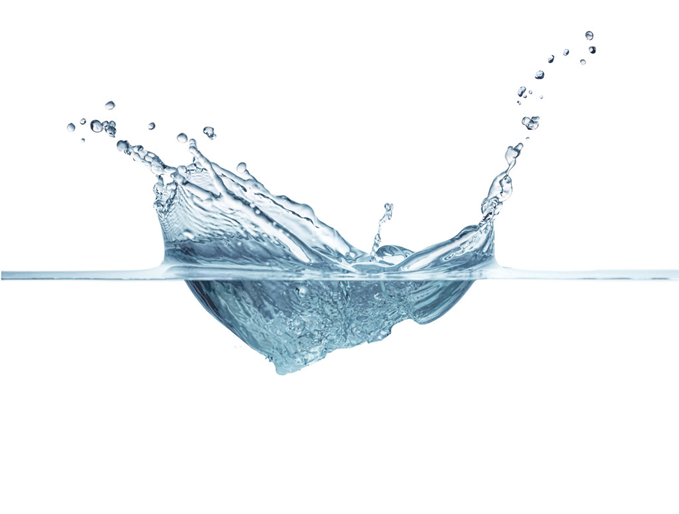 Areál školní zahrady SZeŠ a SOŠ PoděbradyTéma: voda v nás, voda v krajiněTentokrát oslavíme Den Země trochu netradičně. V rámci projektu Erasmus +  na téma Voda proběhne mezinárodní setkání na naší škole.Účastníci z jednotlivých zemí si připravili krátké informace o vodě v jejich krajině, které představí a školní zahradě. Přestaví také svoje zvyky a svou zemi. Stanoviště připraví i žáci naší školy.
Tato akce je tentokrát vhodná zejména pro žáky druhého stupně, bude probíhat také v jednoduché angličtině, hravou a zábavnou formou.Zároveň proběhne vernisáž putovní výstavy a ocenění vítězů soutěže na téma voda, kterou vyhlašuje DDM Symfonie PoděbradyKapacita projektu je omezená, prosím o přihlášení do 11.4. na
 michaela.znaminkova@seznam.czŠkola, třída, počet žáků, zodpovědná osoba a kontaktMoc děkuji a těším se na spolupráciMichaela Znamínková732521226